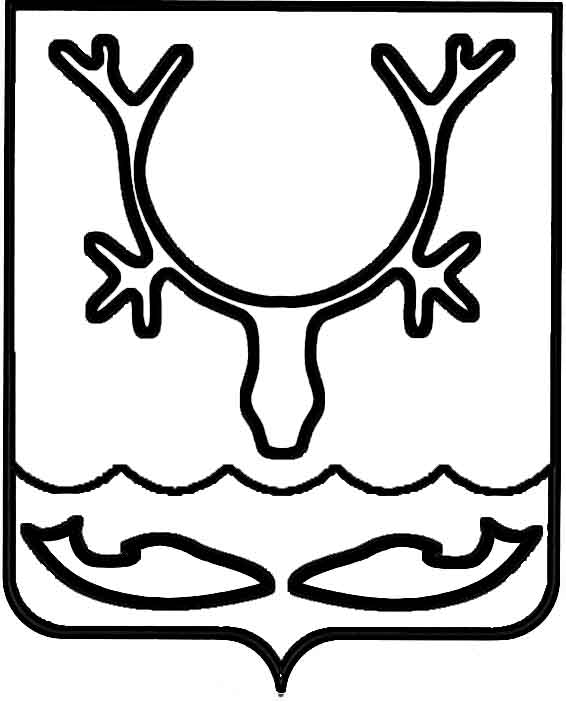 Администрация муниципального образования
"Городской округ "Город Нарьян-Мар"ПОСТАНОВЛЕНИЕО внесении изменений в постановление Администрации МО "Городской округ            "Город Нарьян-Мар" от 29.08.2018 № 577            "Об утверждении муниципальной программы муниципального образования "Городской округ "Город Нарьян-Мар" "Повышение эффективности реализации молодежной политики в муниципальном образовании "Городской округ "Город Нарьян-Мар"В соответствии со статьей 179 Бюджетного кодекса Российской Федерации, решением Совета городского округа "Город Нарьян-Мар" от 12.12.2019 № 35-р 
"О бюджете МО "Городской округ "Город Нарьян-Мар" на 2020 год и на плановый период 2021 и 2022 годов" (в редакции решения от 11.06.2020 № 97-р), постановлением Администрации МО "Городской округ "Город Нарьян-Мар" от 10.07.2018 № 453 
"Об утверждении порядка разработки, реализации и оценки эффективности муниципальных программ МО "Городской округ "Город Нарьян-Мар" Администрация муниципального образования "Городской округ "Город Нарьян-Мар"П О С Т А Н О В Л Я Е Т:1.	Внести изменения в муниципальную программу муниципального образования "Городской округ "Город Нарьян-Мар" "Повышение эффективности реализации молодежной политики в муниципальном образовании "Городской округ "Город Нарьян-Мар", утвержденную постановлением Администрации муниципального образования "Городской округ "Город Нарьян-Мар" от 29.08.2018 
№ 577 (с изменениями, внесенными постановлением Администрации муниципального образования "Городской округ "Город Нарьян-Мар" от 30.01.2020 № 62), согласно Приложению к настоящему постановлению. 2.	Настоящее постановление вступает в силу после официального опубликования. Приложениек постановлению Администрациимуниципального образования"Городской округ "Город Нарьян-Мар"от 30.07.2020 № 534Изменения в муниципальную программу муниципального образования "Городской округ "Город Нарьян-Мар" "Повышение эффективности реализации молодежной политики в муниципальном образовании                                 "Городской округ "Город Нарьян-Мар"1.	В паспорте Программы раздел "Объемы и источники финансирования муниципальной программы" изложить в новой редакции:"".2.	В паспорте Программы раздел "Ожидаемые результаты реализации муниципальной программы" изложить в новой редакции:"".3. Раздел 3 "Целевые показатели достижения целей и задач" изложить 
в новой редакции:"3. Целевые показатели достижения целей и задачРеализация поставленных целей и задач Программы будет выражаться 
в количественных показателях и использоваться для оценки результативности реализации Программы:1. Доля молодых людей, вовлеченных в мероприятия в сфере самореализации и эффективной социализации. Данный показатель рассчитывается на 2019 год, 
по формуле: ((V2 - V1) / V1) x 100, где:V1 – количество молодых людей, вовлеченных в мероприятия в сфере самореализации и эффективной социализации в предшествующем году;V2 – количество молодых людей, вовлеченных в мероприятия в сфере самореализации и эффективной социализации в текущем году.При расчете показателя учитывается количество молодежи, принявшей участие в следующих мероприятиях: семинар "Школа Лидера", День самоуправления, новогоднее мероприятие для молодых семей, акция "Мой подарок городу", участие молодежи города во Всероссийских форумах. Источники данных: отчеты, представляемые исполнителями муниципальных контрактов, заявки участников мероприятий.2. Доля молодежи, проживающей на территории муниципального образования "Городской округ "Город Нарьян-Мар", задействованной 
в мероприятиях, проводимых в сфере самореализации и эффективной социализации.Данный показатель рассчитывается, как: ДМсс = КМГ / ОКМГ х 100, где:ДМсс – доля молодежи, проживающей на территории муниципального образования "Городской округ "Город Нарьян-Мар", задействованной 
в мероприятиях, проводимых в сфере самореализации и эффективной социализации (в процентах с точностью до одного знака после запятой, с учетом правил математического округления);КМГ – количество молодых граждан, в возрасте от 14 до 30 лет, проживающих на территории муниципального образования "Городской округ "Город Нарьян-Мар", вовлеченных в мероприятия в сфере самореализации и эффективной социализации (человек);ОКМГ – общее количество молодых граждан, в возрасте от 14 до 30 лет, проживающих на территории муниципального образования "Городской округ "Город Нарьян-Мар" (человек).При расчете показателя учитывается количество молодежи, принявшей участие в следующих мероприятиях: семинар "Школа Лидера", День самоуправления, новогоднее мероприятие для молодых семей, акция "Мой подарок городу", участие молодежи города во Всероссийских форумах. Источники данных: статистические данные, в части возрастно-полового состава населения МО "Городской округ "Город Нарьян-Мар" по состоянию 
на 01.01.2017, отчеты, представляемые исполнителями муниципальных контрактов, заявки участников мероприятий.3. Количество положительных отзывов со стороны участников мероприятий, направленных на продвижение инициативной и талантливой молодежи. Показатель рассчитывается ежегодно, как число (единиц) положительных отзывов со стороны участников мероприятий, направленных на продвижение инициативной и талантливой молодежи. Источники данных: заполненные анкеты, опросы, представленные отзывы участников мероприятий.4. Количество военно-патриотических мероприятий, проведенных совместно с общественными организациями и военным комиссариатом округа. Показатель рассчитывается ежегодно, как число (единиц) проведенных военно-патриотических мероприятий, совместно с общественными организациями и военным комиссариатом округа.Источники данных: публикации в средствах массовой информации муниципалитета.5. Доля участников мероприятий, направленных на военно-патриотическое воспитание Данный показатель рассчитывается на 2019 год, по формуле: ((V2 - V1) / V1) x 100, где:V1 - количество участников мероприятий, направленных на военно-патриотическое воспитание в предшествующем году;V2 - количество участников мероприятий, направленных на военно-патриотическое воспитание в текущем году.При расчете показателя учитывается количество молодежи, принявшей участие в следующих мероприятиях: городской военно-спортивной игре "К защите Родины готов", добровольческой акции "Памятник Победы" и мероприятиях, проведенных совместно с общественными организациями и военным комиссариатом округа. Источники данных: отчеты, представляемые исполнителями муниципальных контрактов, заявки участников мероприятий, публикации в средствах массовой информации муниципалитета.6. Доля молодежи, проживающей на территории муниципального образования "Городской округ "Город Нарьян-Мар", задействованной 
в мероприятиях, направленных на военно-патриотическое воспитание. Данный показатель рассчитывается, как: ДМвпв = КМ / ОКМГ х 100, где:ДМвпв – доля молодежи, проживающей на территории муниципального образования "Городской округ "Город Нарьян-Мар", задействованной 
в мероприятиях, направленных на военно-патриотическое воспитание (в процентах с точностью до одного знака после запятой, с учетом правил математического округления);КМ – количество молодежи, принявшей участие в мероприятиях, направленных на военно-патриотическое воспитание (человек);ОКМГ – общее количество молодых граждан, в возрасте от 14 до 30 лет, проживающих на территории муниципального образования "Городской округ "Город Нарьян-Мар" (человек).При расчете показателя учитывается количество граждан, принявших участие в следующих мероприятиях: городской военно-спортивной игре "К защите Родины готов", добровольческой акции "Памятник Победы" и мероприятиях, проведенных совместно с общественными организациями и военным комиссариатом округа. Источники данных: статистические данные, в части возрастно-полового состава населения МО "Городской округ "Город Нарьян-Мар", по состоянию 
на 01.01.2017, отчеты, представляемые исполнителями муниципальных контрактов, заявки участников мероприятий, публикации в средствах массовой информации муниципалитета.7. Количество профилактических мероприятий, проведенных совместно 
с комиссией по делам несовершеннолетних и защите их прав МО "Городской округ "Город Нарьян-Мар". Показатель рассчитывается ежегодно, как число (единиц) проведенных совместно с комиссией по делам несовершеннолетних и защите их прав МО "Городской округ "Город Нарьян-Мар" профилактических мероприятий.Источники данных: отчеты комиссии по делам несовершеннолетних 
и защите их прав МО "Городской округ "Город Нарьян-Мар", отчеты 
по реализации муниципальной программы, публикации в средствах массовой информации муниципалитета.Перечень целевых показателей приведен в приложении 1 к Программе.".4. Таблицу 2 раздела 8 "Ожидаемые результаты реализации Программы"  изложить в новой редакции:"	Таблица 2 Ожидаемые результаты реализации муниципальной программы ".5. Приложение 1 к Программе изложить в новой редакции:"Приложение 1к программеПеречень целевых показателей муниципальной программы муниципального образования  "Городской округ "Город Нарьян-Мар" "Повышение эффективности реализации молодежной политики в муниципальном образовании "Городской округ "Город Нарьян-МарОтветственный исполнитель: Управление организационно-информационного обеспечения Администрации МО "Городской округ "Город Нарьян-Мар"".6.	Приложение 2 к Программе изложить в новой редакции:	"	Приложение 2к программеРесурсное обеспечениереализации муниципальной программы муниципального образования "Городской округ "Город Нарьян-Мар""Повышение эффективности реализации молодежной политики в муниципальном образовании "Городской округ "Город Нарьян-Мар" Ответственный исполнитель: Управление организационно-информационного обеспечения Администрации МО "Городской округ "Город Нарьян-Мар"".7. Приложение 3 к Программе изложить в новой редакции:"Приложение 3к программе Перечень мероприятиймуниципальной программы муниципального образования "Городской округ "Город Нарьян-Мар" "Повышение эффективности реализации молодежной политики в муниципальном образовании "Городской округ "Город Нарьян-Мар"Ответственный исполнитель: Управление организационно-информационного обеспечения Администрации МО "Городской округ "Город Нарьян-Мар"".30.07.2020№534Глава города Нарьян-Мара О.О. БелакОбъемы и источники финансирования муниципальной программыОбщий объем финансирования Программы – 
8 123,8 тыс. рублей, в том числе по годам:2019 год – 1 992,0 тыс. руб.;2020 год – 1 114,5 тыс. руб.;2021 год – 1 689,1 тыс. руб.;2022 год – 1 639,1 тыс. руб.;2023 год – 1 689,1 тыс. руб.;из них за счет средств бюджета МО "Городской округ "Город Нарьян-Мар" (далее – городской бюджет) 
8 123,8 тыс. рублей, в том числе по годам:2019 год – 1 992,0 тыс. руб.;2020 год – 1 114,5 тыс. руб.;2021 год – 1 689,1 тыс. руб.;2022 год – 1 639,1 тыс. руб.;2023 год – 1 689,1 тыс. руб.;Ожидаемые результаты реализации муниципальной программыВ рамках формирования системы продвижения инициативной и талантливой молодежи и вовлечения молодежи в социальную практику планируется достичь следующих результатов:1. Увеличить долю молодежи, проживающей 
на территории муниципального образования "Городской округ "Город Нарьян-Мар", задействованной в мероприятиях, проводимых 
в сфере самореализации и эффективной социализации, до 1,7 % от общего количества молодых граждан, проживающих на территории города Нарьян-Мара. 2. Увеличить к 31.12.2023 количество военно-патриотических мероприятий, проводимых совместно с общественными организациями 
и военным комиссариатом округа, до 10 мероприятий в год.3. Увеличить долю молодежи, проживающей 
на территории муниципального образования "Городской округ "Город Нарьян-Мар", задействованной в мероприятиях, направленных 
на военно-патриотическое воспитание, до 1,5% 
от общего количества молодых граждан, проживающих на территории города Нарьян-Мара. 4. Увеличить к 31.12.2023 количество профилактических мероприятий, проведенных совместно с комиссией по делам несовершеннолетних и защите их прав МО "Городской округ "Город Нарьян-Мар",
до 12 мероприятий в год.№ п/пНаименование целевого показателяРезультат исполненияк 31.12.20231.Увеличить долю молодежи, проживающей на территории муниципального образования "Городской округ "Город Нарьян-Мар", задействованной в мероприятиях, проводимых в сфере самореализации и эффективной социализациидо 1,7%2.Увеличить количество военно-патриотических мероприятий, проводимых совместно с общественными организациями и военным комиссариатом округадо 10 мероприятийв год3.Увеличить долю молодежи, проживающей 
на территории муниципального образования "Городской округ "Город Нарьян-Мар", задействованной в мероприятиях, направленных на военно-патриотическое воспитание до 1,5%4.Увеличить количество профилактических мероприятий, проведенных совместно с комиссией по делам несовершеннолетних и защите их прав МО "Городской округ "Город Нарьян-Мар" до 12 мероприятийв годНаименованиеЕдиница измеренияЗначения целевых показателейЗначения целевых показателейЗначения целевых показателейЗначения целевых показателейЗначения целевых показателейЗначения целевых показателейНаименованиеЕдиница измеренияБазовый2017 год2019 год2020 год 2021 год 2022 год2023 год АБ123456Доля молодых людей, вовлеченных в мероприятия в сфере самореализации и эффективной социализации%205,7----Доля молодежи, проживающей на территории муниципального образования "Городской округ "Город Нарьян-Мар", задействованной в мероприятиях, проводимых в сфере самореализации и эффективной социализации%1,100,91,61,31,7Количество положительных отзывов со стороны участников мероприятий, направленных на продвижение инициативной и талантливой молодежиЕд.244620505254Количество военно-патриотических мероприятий, проведенных совместно с общественными организациями и военным комиссариатом округа Ед.1446810Доля участников мероприятий, направленных на военно-патриотическое воспитание%-20,0----Доля молодежи, проживающей на территории муниципального образования "Городской округ "Город Нарьян-Мар", задействованной 
в мероприятиях, направленных на военно-патриотическое воспитание%-00,91,41,51,5Количество профилактических мероприятий, проведенных совместно с комиссией по делам несовершеннолетних и защите их прав МО "Городской округ "Город Нарьян-Мар"Ед. 26481012Наименование муниципальной программы(подпрограммы)Источник финансированияОбъем финансирования, тыс. рублейОбъем финансирования, тыс. рублейОбъем финансирования, тыс. рублейОбъем финансирования, тыс. рублейОбъем финансирования, тыс. рублейОбъем финансирования, тыс. рублейНаименование муниципальной программы(подпрограммы)Источник финансированияВсегов том числе:в том числе:в том числе:в том числе:в том числе:Наименование муниципальной программы(подпрограммы)Источник финансированияВсего2019год2020год2021год2022год2023годАБ123456Муниципальная программа муниципального образования "Городской округ "Город Нарьян-Мар" "Повышение эффективности реализации молодежной политики в муниципальном образовании "Городской округ "Город Нарьян-Мар"Итого, в том числе:8 123,81 992,01 114,51 689,11 639,11 689,1Муниципальная программа муниципального образования "Городской округ "Город Нарьян-Мар" "Повышение эффективности реализации молодежной политики в муниципальном образовании "Городской округ "Город Нарьян-Мар"городской бюджет8 123,81 992,01 114,51 689,11 639,11 689,1Наименование направления (мероприятия)Источник финансированияОбъем финансирования, тыс. рублейОбъем финансирования, тыс. рублейОбъем финансирования, тыс. рублейОбъем финансирования, тыс. рублейОбъем финансирования, тыс. рублейОбъем финансирования, тыс. рублейНаименование направления (мероприятия)Источник финансированияВсегов том числе:в том числе:в том числе:в том числе:в том числе:Наименование направления (мероприятия)Источник финансированияВсего2019год2020год2021год2022год2023год1. Основное мероприятие:  формирование системы продвижения инициативной и  талантливой молодежиИтого,в том числе:4 324,01 114,3591,2889,5839,5889,51. Основное мероприятие:  формирование системы продвижения инициативной и  талантливой молодежигородской бюджет  4 324,01 114,3591,2889,5839,5889,51.1. Мероприятия, направленные на самореализацию молодежиИтого,в том числе:2 965,8832,6114,7689,5639,5689,51.1. Мероприятия, направленные на самореализацию молодежигородской бюджет  2 965,8832,6114,7689,5639,5689,51.1.1 Семинар "Школа лидеров"Итого,в том числе:899,2224,80,0224,8224,8224,81.1.1 Семинар "Школа лидеров"городской бюджет  899,2224,80,0224,8224,8224,81.1.2 День самоуправленияИтого, в том числе:157,224,833,133,133,133,11.1.2 День самоуправлениягородской бюджет  157,224,833,133,133,133,11.1.3 Проведение игр КВН                    
в г. Нарьян-МареИтого, в том числе:1 200,0300,00,0300,0300,0300,01.1.3 Проведение игр КВН                    
в г. Нарьян-Марегородской бюджет  1 200,0300,00,0300,0300,0300,01.1.4 Акция "Мой подарок городу"Итого, в том числе:310,5210,50,050,00,050,01.1.4 Акция "Мой подарок городу"городской бюджет  310,5210,50,050,00,050,01.1.5 Новогоднее мероприятие 
для молодых семейИтого, в том числе:398,972,581,681,681,681,61.1.5 Новогоднее мероприятие 
для молодых семейгородской бюджет  398,972,581,681,681,681,61.2 Мероприятия, направленные 
на поддержку и социализацию молодежи Итого,в том числе:1 358,2281,7476,5200,0200,0200,01.2 Мероприятия, направленные 
на поддержку и социализацию молодежи городской бюджет  1 358,2281,7476,5200,0200,0200,01.2.1 Участие молодежи города во Всероссийских форумах, съездах, фестивалях и конкурсах  Итого, в том числе:1 358,2281,7476,5200,0200,0200,01.2.1 Участие молодежи города во Всероссийских форумах, съездах, фестивалях и конкурсах  городской бюджет  1 358,2281,7476,5200,0200,0200,02. Основное мероприятие: военно-патриотическое воспитание молодежиИтого,в том числе:1 264,4429,4109,0242,0242,0242,02. Основное мероприятие: военно-патриотическое воспитание молодежигородской бюджет  1 264,4429,4109,0242,0242,0242,02.1 Организация досугово-спортивных мероприятий Итого,в том числе:964,4379,49,0192,0192,0192,02.1 Организация досугово-спортивных мероприятий городской бюджет  964,4379,49,0192,0,0192,0,0192,0,02.1.1. Городская военно-спортивная игра "К защите Родины - готов"Итого, в том числе:732,0183,00,0183,0183,0183,02.1.1. Городская военно-спортивная игра "К защите Родины - готов"городской бюджет  732,0183,00,0183,0183,0183,02.1.2 Участие молодежи города Нарьян-Мара в спортивно-туристических слетах, сборах, соревнованиях, эстафетахИтого, в том числе:232,4196,49,09,09,09,02.1.2 Участие молодежи города Нарьян-Мара в спортивно-туристических слетах, сборах, соревнованиях, эстафетахгородской бюджет  232,4196,49,09,09,09,02.2 Реализация мероприятий, направленных на исполнение социальных обязательств                        и развитие добровольчества  Итого,в том числе:300,050,0100,050,050,050,02.2 Реализация мероприятий, направленных на исполнение социальных обязательств                        и развитие добровольчества  городской бюджет  300,050,0100,050,050,050,02.2.1 Сотрудничество с МПК "Нарьян-Мар"Итого, в том числе:300,050,0100,050,050,050,02.2.1 Сотрудничество с МПК "Нарьян-Мар"городской бюджет  300,050,0100,050,050,050,02.2.2 Добровольческая акция "Памятники Победы" Без финансирования0,00,00,00,00,00,02.2.2 Добровольческая акция "Памятники Победы" Без финансирования0,00,00,00,00,00,02.2.3 Проведение общегородских волонтерских акций, круглых столов, семинаров, тематических встреч  совместно с общественными организациями и военным комиссариатом округаБез финансирования0,00,00,00,00,00,02.2.3 Проведение общегородских волонтерских акций, круглых столов, семинаров, тематических встреч  совместно с общественными организациями и военным комиссариатом округаБез финансирования0,00,00,00,00,00,03. Основное мероприятие: Формирование здорового образа жизни, профилактика асоциальных проявлений в молодежной средеИтого,в том числе:2 535,4448,3414,3557,6557,6557,63. Основное мероприятие: Формирование здорового образа жизни, профилактика асоциальных проявлений в молодежной средегородской бюджет  2 535,4448,3414,3557,6557,6557,63.1 Информационно-просветительская профилактика Итого, в том числе:1 071,2214,0214,3214,3214,3214,33.1 Информационно-просветительская профилактика городской бюджет  1 071,2214,0214,3214,3214,3214,33.1.1. Профилактика асоциальных проявлений с использованием средств массовой информации и изготовлением агитационных материалов Итого, в том числе:1 071,2214,0214,3214,3214,3214,33.1.1. Профилактика асоциальных проявлений с использованием средств массовой информации и изготовлением агитационных материалов городской бюджет  1 071,2214,0214,3214,3214,3214,33.2 Коррекционная профилактика асоциальных проявленийИтого,в том числе:1 464,2234,3200,0343,3343,3343,33.2 Коррекционная профилактика асоциальных проявленийгородской бюджет  1 464,2234,3200,0343,3343,3343,33.2.1. Ежегодная акция "Мои здоровые выходныеИтого, в том числе:573,2143,30,0143,3143,3143,33.2.1. Ежегодная акция "Мои здоровые выходныегородской бюджет  573,2143,30,0143,3143,3143,33.2.2. Участие молодежи города, стоящей на профилактических учетах, в семинарах, тренингах и адаптационных программах Итого, в том числе:891,091,0200,0200,0200,0200,03.2.2. Участие молодежи города, стоящей на профилактических учетах, в семинарах, тренингах и адаптационных программах городской бюджет  891,091,0200,0200,0200,0200,0Всего по Программе Итого, в том числе:8 123,81 992,01 114,51 689,11 639,11 689,1Всего по Программе городской бюджет  8 123,81 992,01 114,51 689,11 639,11 689,1